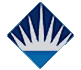 Bahçeşehir University   Faculty of EngineeringCOMPUTER ENGINEERING DEPARTMENT INTERNSHIP PROPOSAL FORMName-Surname                : .............................................. Student No & Year       : .............................................. E-mail                          : .............................................. COMPANY INFORMATIONCompany Name          : .............................................. Area of Working       : .............................................. Location                       : .............................................. Employee count            : ..............................................(If any) R&D projects? : ..............................................STUDENT’S OBJECTIVE<Roughly explain your task(s) in the company/department during your internship> ................................................................................................................................................................................................................................................................................................................................................................................................................................................................................................................................................................................................................................................